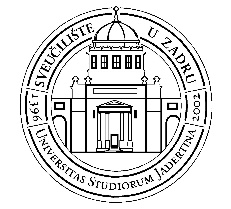 UNIVERSITY OF ZADARPostgraduate doctoral studyREQUEST FOR CHANGING THE MENTOR/CO-MENTOR AND/OR TOPIC OF THE DEFENDED SYNOPSISThe filled-out form is to be delivered signed in print to the Office for Postgraduate Studies at the address: University of Zadar, Office for Postgraduate Studies, Ruđera Boškovića 5, 23000 ZadarPhD STUDENTPhD STUDENTPhD STUDENTPhD STUDENTName and surnameName and surnameIdentification number of the PhD studentIdentification number of the PhD studentName of the studyName of the studyResidence addressResidence addressTelephone/mobile phoneTelephone/mobile phoneE-mailE-mailDoctoral dissertation topica) Title in the language of the dissertation Doctoral dissertation topicb) Title in Croatian if it is not under a)Doctoral dissertation topicc) Title in English if it is not under a) or b)MENTOR/CO-MENTOR(S)MENTOR/CO-MENTOR(S)MENTOR/CO-MENTOR(S)MENTOR/CO-MENTOR(S)Academic/scientific title, name and surnameHome institution, countryMentorMentorCo-mentor (1)Co-mentor (1)Co-mentor (2)Co-mentor (2)NEW MENTOR/CO-MENTOR(S)(to be filled out only if one wants to change the mentor/co-mentor(s); In that case it is required to enclose the new form DOK-01 with this form)NEW MENTOR/CO-MENTOR(S)(to be filled out only if one wants to change the mentor/co-mentor(s); In that case it is required to enclose the new form DOK-01 with this form)NEW MENTOR/CO-MENTOR(S)(to be filled out only if one wants to change the mentor/co-mentor(s); In that case it is required to enclose the new form DOK-01 with this form)NEW MENTOR/CO-MENTOR(S)(to be filled out only if one wants to change the mentor/co-mentor(s); In that case it is required to enclose the new form DOK-01 with this form)Academic/scientific title, name and surnameHome institution, countryMentorMentorCo-mentor (1)Co-mentor (1)Co-mentor (2)Co-mentor (2)NEW TOPIC TITLE(to be filled out only if one wants to change the doctoral dissertation topic; In that case it is required to enclose the new form DOK-03 with this form)NEW TOPIC TITLE(to be filled out only if one wants to change the doctoral dissertation topic; In that case it is required to enclose the new form DOK-03 with this form)NEW TOPIC TITLE(to be filled out only if one wants to change the doctoral dissertation topic; In that case it is required to enclose the new form DOK-03 with this form)NEW TOPIC TITLE(to be filled out only if one wants to change the doctoral dissertation topic; In that case it is required to enclose the new form DOK-03 with this form)New topic titlea) Title in the language of the dissertation New topic titleb) Title in Croatian if it is not under a)New topic titlec) Title in English if it is not under a) or b)EXPLANATION OF THE REQUEST FOR CHANGING THE TOPICEXPLANATION OF THE REQUEST FOR CHANGING THE TOPICEXPLANATION OF THE REQUEST FOR CHANGING THE TOPICEXPLANATION OF THE REQUEST FOR CHANGING THE TOPIC		OBSERVATION OF THE MENTOR/CO-MENTOR(S) ON THE REQUEST		OBSERVATION OF THE MENTOR/CO-MENTOR(S) ON THE REQUEST		OBSERVATION OF THE MENTOR/CO-MENTOR(S) ON THE REQUEST		OBSERVATION OF THE MENTOR/CO-MENTOR(S) ON THE REQUESTPlace and date _______________________________            Mentor’s signature _____________________________                                                                                                            Co-mentor’s (1) signature _________________________                                                                                                            Co-mentor’s (2) signature _________________________Place and date _______________________________            Mentor’s signature _____________________________                                                                                                            Co-mentor’s (1) signature _________________________                                                                                                            Co-mentor’s (2) signature _________________________Place and date _______________________________            Mentor’s signature _____________________________                                                                                                            Co-mentor’s (1) signature _________________________                                                                                                            Co-mentor’s (2) signature _________________________Place and date _______________________________            Mentor’s signature _____________________________                                                                                                            Co-mentor’s (1) signature _________________________                                                                                                            Co-mentor’s (2) signature _________________________Place and date _______________________________            PhD student’s signature __________________________Place and date _______________________________            PhD student’s signature __________________________Place and date _______________________________            PhD student’s signature __________________________Place and date _______________________________            PhD student’s signature __________________________